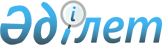 О переносе дней отдыха
					
			Утративший силу
			
			
		
					Решение маслихата города Астаны от 29 июня 2011 года № 464/65-IV. Зарегистрировано Департаментом юстиции города Астаны 29 июня 2011 года № 683. Утратило силу решением маслихата города Астаны от 7 декабря 2011 года № 530/75-IV      Сноска: Утратило силу решением маслихата города Астаны от 07.12.2011 № 530/75-IV

      Руководствуясь подпунктом 5) статьи 7 Закона Республики Казахстан «О статусе столицы Республики Казахстан», в целях создания условий для организации и проведения праздничных мероприятий, посвященных ко Дню столицы - 6 июля, маслихат города Астаны РЕШИЛ:



      1. Перенести в городе Астане дни отдыха с субботы 2 июля и воскресенья 3 июля на понедельник и вторник 4-5 июля 2011 года.



      2. Настоящее решение вводится в действие со дня его первого официального опубликования.      Председатель сессии

      маслихата города Астаны                    С. Хамхоев      Секретарь маслихата

      города Астаны                              В. Редкокашин
					© 2012. РГП на ПХВ «Институт законодательства и правовой информации Республики Казахстан» Министерства юстиции Республики Казахстан
				